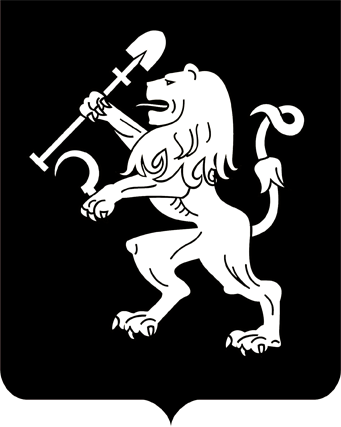 АДМИНИСТРАЦИЯ ГОРОДА КРАСНОЯРСКАПОСТАНОВЛЕНИЕОб актуализации на 2021 год схемы теплоснабжения города Красноярска до 2033 годаВ целях реализации требований Федерального закона                                от 27.07.2010 № 190-ФЗ «О теплоснабжении», постановления Правительства Российской Федерации от 22.02.2012 № 154 «О требованиях              к схемам теплоснабжения, порядку их разработки и утверждения»,           руководствуясь статьями 41, 58, 59 Устава города Красноярска, ПОСТАНОВЛЯЮ:1. Управлению архитектуры администрации города:приступить к разработке проекта актуализированной на 2021 год схемы теплоснабжения города Красноярска до 2033 года (далее – проект актуализированной схемы теплоснабжения);разместить на официальном сайте администрации города уведомление о начале разработки проекта актуализированной схемы теплоснабжения в течение трех рабочих дней со дня принятия настоящего   постановления с указанием страницы официального сайта, на которой размещена действующая схема теплоснабжения города Красноярска           до 2033 года.2. Настоящее постановление опубликовать в газете «Городские новости» и разместить на официальном сайте администрации города.3. Постановление вступает в силу со дня его официального опубликования.4. Контроль за исполнением настоящего постановления возложить на первого заместителя Главы города Логинова В.А.Глава города							                  С.В. Еремин30.12.2019№ 1000